Project title: Name of applicant: Name of affiliated organisation: Target ASAP species (list as many as are appropriate): Amount requested (Singapore Dollar): ASAP Species Rapid Action Fund Conservation Grant Application FormAbout Asian Species Action Partnership (ASAP)The Asian Species Action Partnership (ASAP) is an International Union for Conservation of Nature (IUCN) Species Survival Commission (SSC) initiative established to address the high concentration of threatened species in Southeast Asia and catalyse conservation action to avert extinctions. ASAP is a coalition of organisations delivering conservation efforts on Critically Endangered land and freshwater vertebrate species found in Southeast Asia (ASAP species1), many of which get very little conservation attention. Through ASAP’s support, attention and funding is directed at the species that need it most. The ASAP Species Rapid Action Fund supports ASAP Partners in their efforts to conserve ASAP species and their habitats. The Fund will respond to projects requiring urgent support for immediate needs for the conservation of ASAP species2.  The ASAP Species Rapid Action Fund is supported by March Conservation Fund.The ASAP Secretariat is hosted by Mandai Nature. Please refer to the Application Guidelines for details on eligibility. Application forms along with the CV of the project leader should be submitted to RAFgrants@asapspecies.org with the subject heading “ASAP Species Rapid Action Fund Application”. 
1ASAP Species are land and freshwater vertebrate species found in Southeast Asia and listed as Critically Endangered on the IUCN Red List of Threatened Species. ASAP species are only considered at the species level and hence subspecies are not currently included on the ASAP species list.2If an application is successful, we aim to disburse funds within 6 weeks of receiving the proposal. However, if adjustments to the proposal or additional paperwork are needed, we aim to disburse funds within 4 weeks of receiving the final proposal and all required documents.   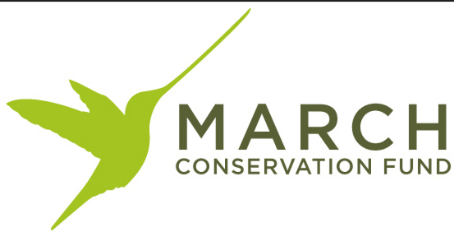 Part I – OverviewPart I – OverviewProject TitleProject TitleB. Project Location(s) (include project site(s), protected area(s) or other landscape designation(s), cities / towns if relevant, province(s) and Country/ies)B. Project Location(s) (include project site(s), protected area(s) or other landscape designation(s), cities / towns if relevant, province(s) and Country/ies)C. Personal and Organisational DataC. Personal and Organisational DataName of person applying, in full (Underline your first name or name that you go by):Nationality of person applying:
Gender of person applying: (We collect this information to understand who is applying for our grants as part of our work to deliver inclusive programmes. This information will not be shared.) ☐ Female     ☐ Male    ☐ Prefer to self-describe as:________________☐ Prefer not to sayASAP Partner Organisation Name and Address:Position of person applying within Organisation:Email of person applying within Organisation: Telephone Number of person applying within Organisation: Organisation website: Country of Organisation Registration:Month/Year of Organisation Registration: Organisation Legal Registration Number, if applicable: Expected project start and end dates (dd/mm/yy – dd/mm/yy): The duration of the ASAP funded project or project component should be 12 months or less.Start:  End: Expected project start and end dates (dd/mm/yy – dd/mm/yy): The duration of the ASAP funded project or project component should be 12 months or less.Start:  End: Name, organisation, and email of up to three referees.  Referees should not be from the same organisation as the applicant: Name, organisation, and email of up to three referees.  Referees should not be from the same organisation as the applicant: Part II – Project DetailsPart II – Project DetailsA. Summary of proposed project (max. 200 words): A. Summary of proposed project (max. 200 words): B. Details of project: B1: Background and justification for a Rapid Action Fund grantClearly state the conservation problem, and how it meets the criteria (important; urgent; unforeseen) of the Rapid Action Fund. Include clear rationale for the need and benefit to the target ASAP species and state whether this is a new activity or part of a larger project (max 300 words):B2: Goal(s)What changes in the species’(s) conservation status will this project help to support? Goals should be achievable within the medium-term (e.g. the next 10 to 20 years). Indicate if these goals support national / regional / global conservation plans, or similar, for the species. Please note, the project is not expected on its own to achieve the goal (max 150 words):   B3 Objective(s), Outputs, and Expected Outcome(s): Elaborate on the objectives, outputs, and expected outcomes of the project in the table below. An example (in blue) is included for guidance. Please add or delete lines as needed.Objectives and corresponding outputs should be achievable within the duration of the project (i.e. within 12 months at most). Objectives should be specific, measurable, achievable, results-oriented, and time-limited (SMART). For some guidance on how to write objectives, see here.Outcomes: explain what the expected results from the project will be with a focus on the ASAP species. How do you expect your proposed activities will contribute to the conservation outlook for the species when your project is complete? Answers should focus for each target species on changes in its conservation status (if at all possible), its threats, and/or drivers of these threats.B4 Activities and Methodology: Elaborate on the activities and methods you will be using to achieve the outputs listed in B3 including, where possible, published references to use of the method(s) in comparable circumstances in the table below. Examples (in blue) are included for guidance. Please add or delete lines as needed.1 corresponding with the table in B3B5 Activities Timeline:Indicate an approximate timeline for each of the activities listed in B4 by month or by quarter, whichever is more relevant, in the table below. Examples (in blue) are included for guidance. Please add or delete lines as needed.B6. Management of Risks and uncertaintiesIdentify any potential factors that might impact the success of this project and how you will mitigate them. Include external factors on which the project’s success will depend, as well as those within the project’s control at some level (max. 300 words): B7. Grant recipient and key project staff Provide a short background relevant to the proposed project on the organisation receiving the grant and list titles, roles, and responsibilities of key staff specific to this project: B8: Project partners and stakeholders List partners and their roles and responsibilities specific to this project: B9: Community safeguardsSafeguarding is used to refer to measures to protect the health, well-being and human rights of individuals, especially children, young people and vulnerable adults. When working with local communities and/or indigenous people, it is important that conservation activities do not cause any negative impacts and that local communities are protected from harm, including physical, emotional, sexual and financial harm and neglect. This includes ensuring appropriate policies, practices and procedures are in place. In addition, organisations should ensure proper engagement, consent and understanding from those communities prior to project implementation. More information on safeguarding can be found in the ASAP partner resource pack.To ensure that organisations receiving funds that work with local communities and/or indigenous people have adequate safeguarding processes and procedures in place, please answer the following question:  Do your activities involve working with local communities? Tick as appropriate.               ☐ Yes       ☐ No              If Yes, please answer the following questions:Do you have a safeguard policy for protecting local communities?                ☐ Yes - if yes, please share a copy               ☐ NoDo you have a code of conduct and/or guidelines for staff to comply with?               ☐ Yes - if yes, please share a copy                ☐ NoDo you have a risk management or assessment process to identify and mitigate any potential risks to local communities? Provide details.               Click or tap here to enter text.B. Details of project: B1: Background and justification for a Rapid Action Fund grantClearly state the conservation problem, and how it meets the criteria (important; urgent; unforeseen) of the Rapid Action Fund. Include clear rationale for the need and benefit to the target ASAP species and state whether this is a new activity or part of a larger project (max 300 words):B2: Goal(s)What changes in the species’(s) conservation status will this project help to support? Goals should be achievable within the medium-term (e.g. the next 10 to 20 years). Indicate if these goals support national / regional / global conservation plans, or similar, for the species. Please note, the project is not expected on its own to achieve the goal (max 150 words):   B3 Objective(s), Outputs, and Expected Outcome(s): Elaborate on the objectives, outputs, and expected outcomes of the project in the table below. An example (in blue) is included for guidance. Please add or delete lines as needed.Objectives and corresponding outputs should be achievable within the duration of the project (i.e. within 12 months at most). Objectives should be specific, measurable, achievable, results-oriented, and time-limited (SMART). For some guidance on how to write objectives, see here.Outcomes: explain what the expected results from the project will be with a focus on the ASAP species. How do you expect your proposed activities will contribute to the conservation outlook for the species when your project is complete? Answers should focus for each target species on changes in its conservation status (if at all possible), its threats, and/or drivers of these threats.B4 Activities and Methodology: Elaborate on the activities and methods you will be using to achieve the outputs listed in B3 including, where possible, published references to use of the method(s) in comparable circumstances in the table below. Examples (in blue) are included for guidance. Please add or delete lines as needed.1 corresponding with the table in B3B5 Activities Timeline:Indicate an approximate timeline for each of the activities listed in B4 by month or by quarter, whichever is more relevant, in the table below. Examples (in blue) are included for guidance. Please add or delete lines as needed.B6. Management of Risks and uncertaintiesIdentify any potential factors that might impact the success of this project and how you will mitigate them. Include external factors on which the project’s success will depend, as well as those within the project’s control at some level (max. 300 words): B7. Grant recipient and key project staff Provide a short background relevant to the proposed project on the organisation receiving the grant and list titles, roles, and responsibilities of key staff specific to this project: B8: Project partners and stakeholders List partners and their roles and responsibilities specific to this project: B9: Community safeguardsSafeguarding is used to refer to measures to protect the health, well-being and human rights of individuals, especially children, young people and vulnerable adults. When working with local communities and/or indigenous people, it is important that conservation activities do not cause any negative impacts and that local communities are protected from harm, including physical, emotional, sexual and financial harm and neglect. This includes ensuring appropriate policies, practices and procedures are in place. In addition, organisations should ensure proper engagement, consent and understanding from those communities prior to project implementation. More information on safeguarding can be found in the ASAP partner resource pack.To ensure that organisations receiving funds that work with local communities and/or indigenous people have adequate safeguarding processes and procedures in place, please answer the following question:  Do your activities involve working with local communities? Tick as appropriate.               ☐ Yes       ☐ No              If Yes, please answer the following questions:Do you have a safeguard policy for protecting local communities?                ☐ Yes - if yes, please share a copy               ☐ NoDo you have a code of conduct and/or guidelines for staff to comply with?               ☐ Yes - if yes, please share a copy                ☐ NoDo you have a risk management or assessment process to identify and mitigate any potential risks to local communities? Provide details.               Click or tap here to enter text.Part III - Conservation Project Funding                Budget informationPart III - Conservation Project Funding                Budget informationA: Total budget needed for project (indicate currency): A: Total budget needed for project (indicate currency): B: Amount requested from ASAP (Singapore Dollar): B: Amount requested from ASAP (Singapore Dollar): C:  Details of any organisation(s) that are providing financial support for this project and amount committed: ASAP accepts and encourages applicants to apply for funding from other donors for projects which ASAP funds. Successful applicants must inform ASAP, as soon as possible, of all cases where additional donors fund an ASAP-funded project.C:  Details of any organisation(s) that are providing financial support for this project and amount committed: ASAP accepts and encourages applicants to apply for funding from other donors for projects which ASAP funds. Successful applicants must inform ASAP, as soon as possible, of all cases where additional donors fund an ASAP-funded project.D: Itemised budget and justification for funds requested from ASAP:  Complete the separate excel sheet (Part III_D_ASAP Rapid Action Fund budget template 2022), providing details of the full budget required and indicate which are the funds requested from ASAP and if the remaining funds have been secured. For any equipment included in the budget, provide details of the equipment and how it will be used (or link to activity stated in section II B) and what will happen to it at after close of projectD: Itemised budget and justification for funds requested from ASAP:  Complete the separate excel sheet (Part III_D_ASAP Rapid Action Fund budget template 2022), providing details of the full budget required and indicate which are the funds requested from ASAP and if the remaining funds have been secured. For any equipment included in the budget, provide details of the equipment and how it will be used (or link to activity stated in section II B) and what will happen to it at after close of projectPart IV: Applicant Declaration Part IV: Applicant Declaration Sharing of Project Proposal:We might share your proposal with other donors for co-funding opportunities. If you do NOT want us to share your proposal, please tick here.	☐Collection of Personal Data:ASAP Secretariat is hosted by Mandai Nature. Please note that by submitting this form which contains personal data, the applicant consents to the collection, use or disclosure of their personal data by us, for the purpose of the project, related activities they wish to participate in and related purposes, in accordance with the Personal Data Protection Act 2012 (Singapore) and Mandai Nature’s data protection policy as made available online and updated from time to time at https://www.mandainature.org/content/dam/mandai-nature/resources/en/pdf/MN-Personal_Data_Protection_Policy.pdf.I declare that the information provided by me in this form and all other documents associated with this application is true and accurate.IN WITNESS WHEREOF _____ insert applying organisation name______ has caused this Grant Application Form to be duly executed by its authorised representative on the date written below.SIGNED BY For and on behalf of ______ insert applying organisation name________

_____Insert signature of applicant_____________
Name:	 Click or tap here to enter text.
Designation: Click or tap here to enter text.
Date: Click or tap here to enter text.WITNESSED BY For and on behalf of ___insert applying organisation name__________
________Insert signature of witness___________________
Name:	Click or tap here to enter text.
Designation:  Click or tap here to enter text.
Date:  Click or tap here to enter text.Sharing of Project Proposal:We might share your proposal with other donors for co-funding opportunities. If you do NOT want us to share your proposal, please tick here.	☐Collection of Personal Data:ASAP Secretariat is hosted by Mandai Nature. Please note that by submitting this form which contains personal data, the applicant consents to the collection, use or disclosure of their personal data by us, for the purpose of the project, related activities they wish to participate in and related purposes, in accordance with the Personal Data Protection Act 2012 (Singapore) and Mandai Nature’s data protection policy as made available online and updated from time to time at https://www.mandainature.org/content/dam/mandai-nature/resources/en/pdf/MN-Personal_Data_Protection_Policy.pdf.I declare that the information provided by me in this form and all other documents associated with this application is true and accurate.IN WITNESS WHEREOF _____ insert applying organisation name______ has caused this Grant Application Form to be duly executed by its authorised representative on the date written below.SIGNED BY For and on behalf of ______ insert applying organisation name________

_____Insert signature of applicant_____________
Name:	 Click or tap here to enter text.
Designation: Click or tap here to enter text.
Date: Click or tap here to enter text.WITNESSED BY For and on behalf of ___insert applying organisation name__________
________Insert signature of witness___________________
Name:	Click or tap here to enter text.
Designation:  Click or tap here to enter text.
Date:  Click or tap here to enter text.